2019年第二季度全国星级饭店统计报告2019年第二季度，全国星级饭店统计管理系统中共有星级饭店10284家，完成填报的为10021家，填报率为97.44%。31个省、自治区、直辖市及新疆生产建设兵团：31个填报率超过90%，其中天津、内蒙古、吉林、黑龙江、上海、江苏、江西等12个省份的填报率达到100%。50个重点旅游城市：49个城市填报率超过90%，其中天津、秦皇岛、呼和浩特、大连、长春、哈尔滨、上海、南京、无锡、苏州等36个城市的填报率达到100%，丽江填报率最低，为78.26%。总体情况    （一）星级规模和结构2019年第二季度，共有8864家星级饭店通过省级文化和旅游行政部门审核，其中包括一星级36家，二星级1405家，三星级4225家，四星级2372家，五星级826家。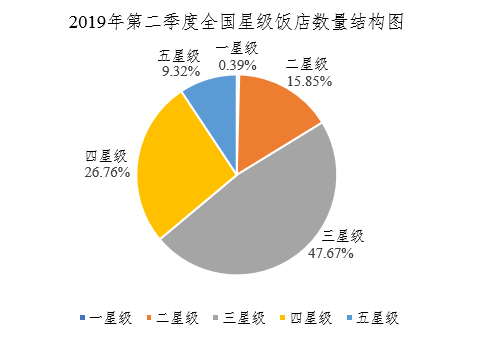 （二）经营情况全国8864家星级饭店第二季度的营业收入合计503.42亿元，其中餐饮收入为191.44亿元，占营业收入的38.03%；客房收入为243.94亿元，占营业收入的48.46%。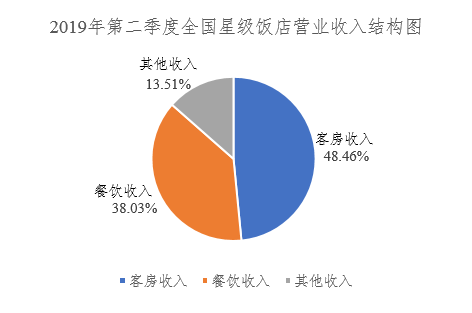 2019年第二季度全国星级饭店经营情况统计表（按星级分）全国星级饭店第二季度平均房价为364.99元/间夜，同比增加4.45%；平均出租率为56.90%，同比下降1.12%；每间可供出租客房收入为207.66元/间夜，同比增加3.28%；每间客房平摊营业收入为35751.48元/间，同比增加0.09%。2019年第二季度全国星级饭店经营情况平均指标统计表（ 按星级分 ）二、各省份情况（一）总体经营情况从第二季度各地区经营情况看，平均房价高于全国平均水平364.99元/间夜的有8个省份，位居全国前5位的为上海、北京、广东、海南和天津，其中上海最高为757.51元/间夜。平均出租率高于全国平均水平56.90%的有12个省份，位居前5位的为上海、北京、湖南、湖北和新疆兵团，其中上海最高为69.37%。每间可供出租客房收入高于全国平均水平207.66元/间夜的有9个省份，位居前5位的为上海、北京、广东、福建和浙江，其中上海最高为525.48元/间夜。每间客房平摊营业收入高于全国平均水平35751.48元/间的有8个省份，位居前5位的为上海、北京、江苏、浙江和广东，其中上海最高为88886.51元/间。（二）分星级情况一星级饭店：平均房价高于全国一星级饭店平均水平62.60元/间夜的有10个省份，其中青海、辽宁和福建的平均房价超过了120元/间夜；平均出租率高于全国一星级饭店平均水平42.99%的有8个省份，其中河南和福建的平均出租率超过了60%。　　二星级饭店：平均房价高于全国二星级饭店平均水平164.33元/间夜的有9个省份，其中上海和北京的平均房价超过了230元/间夜；平均出租率高于全国二星级饭店平均水平55.23%的有17个省份，其中新疆兵团和上海的平均出租率超过70%。　　三星级饭店：平均房价高于全国三星级饭店平均水平229.78元/间夜的有8个省份，其中北京和上海的平均房价超过了350元/间夜；平均出租率高于全国三星级饭店平均水平55.09%的有14个省份，其中西藏、北京、福建、湖南、山西和湖北的平均出租率超过了60%。　　四星级饭店：平均房价高于全国四星级饭店平均水平332.31元/间夜的有5个省份，其中北京和上海的平均房价超过了500元/间夜；平均出租率高于全国四星级饭店平均水平55.84%的有12个省份，其中新疆兵团、上海和北京的平均出租率超过了65%。　　五星级饭店：平均房价高于全国五星级饭店平均水平667.59元/间夜的有6个省份，其中上海、北京和陕西的平均房价超过了900元/间夜；平均出租率高于全国五星级饭店平均水平62.08%的有13个省份，其中西藏、上海、北京和湖北的平均出租率超过70%。三、全国50个重点旅游城市情况（一）规模结构全国50个重点旅游城市共有3446家星级饭店通过省级文化和旅游行政部门数据审核。其中，五星级饭店576家，占全国五星级饭店总数的69.73%；四星级饭店1079家，占全国四星级饭店总数的45.49%；三星级饭店1387家，占全国三星级饭店总数的32.83%；二星级饭店402家，占全国二星级饭店总数的28.61%；一星级饭店1家，占全国一星级饭店总数的2.86%。（二）经营情况第二季度全国50个重点旅游城市星级饭店营业收入为333.99亿元，占全国营业收入的66.34%。北京、上海、广州、杭州、南京和深圳等6个城市的星级饭店营业收入超过了10亿元，其中北京营业收入最高，达到70.80亿元。从第二季度各城市经营情况看，平均房价高于全国平均水平364.99元/间夜的有25个城市，位居前10位的分别为上海、北京、广州、西安、三亚、深圳、武汉、南京、福州和厦门，其中上海的平均房价最高，为757.51元/间夜。平均出租率高于全国平均水平56.90%的有29个城市，位居前10位的分别为南京、上海、杭州、北京、武汉、广州、西安、长沙、丽江和深圳，其中南京的平均出租率最高，为71.60%。每间可供出租客房收入高于全国平均水平207.66元/间夜的有23个城市，位居前10位的分别为上海、北京、广州、西安、深圳、南京、武汉、三亚、杭州和福州，其中上海的每间可供出租客房收入最高，为525.48元/间夜。每间客房平摊营业收入高于全国平均水平35751.48元/间的有27个城市，位居前10位的分别为上海、南京、北京、无锡、广州、济南、西安、长沙、温州和福州，其中上海的每间客房平摊营业收入最高，为88886.51元/间。比较分析分星级比较2019年第二季度全国星级饭店经营情况平均指标比较( 按星级分 )（二）各省份与上年同期比较平均房价：有26个省份上升，山西增幅最大，增幅为37.68%；其余6个省份下降，其中云南降幅最大，降幅为21.51%。平均出租率：有14个省份上升，新疆增幅最大，增幅为18.34%；其余18个省份下降，江西降幅最大，降幅为14.04%。每间可供出租客房收入：18个省份增长，山西增幅最大，增幅为49.97%；其余14个省份下降，江西降幅最大，降幅为27.57%。每间客房平摊营业收入：19个省份增长，西藏增幅最大，增幅为52.12%；13个省份下降，宁夏降幅最大，降幅为39.34%。（三）50个重点旅游城市与上年同期比较平均房价：增幅位居前10位的城市为西安、秦皇岛、丽江、泉州、南宁、乌鲁木齐、重庆、福州、大连和东莞，其中西安增幅最大，增幅为40.52%；降幅位居前10位的城市为昆明、拉萨、太原、洛阳、银川、哈尔滨、珠海、合肥、兰州和三亚，其中昆明降幅最大，降幅为27.25%。平均出租率：增幅位居前10位的城市为拉萨、银川、丽江、青岛、乌鲁木齐、兰州、广州、珠海、黄山和洛阳，其中拉萨增幅最大，增幅为18.75%；降幅位居前10位的城市为海口、南昌、贵阳、苏州、深圳、宁波、东莞、三亚、福州和哈尔滨，其中海口降幅最大，降幅为15.69%。每间可供出租客房收入：增幅位居前10位的城市为西安、丽江、秦皇岛、南宁、泉州、乌鲁木齐、大连、宜昌、青岛和重庆，其中西安增幅最大，增幅为39.12%；降幅位居前10位的城市为昆明、南昌、海口、哈尔滨、三亚、太原、厦门、拉萨、深圳和合肥，其中昆明降幅最大，降幅为26.76%。每间客房平摊营业收入：增幅位居前10位的城市为西安、丽江、秦皇岛、南宁、泉州、乌鲁木齐、大连、宜昌、青岛和重庆，其中西安增幅最大，增幅为43.03%；降幅位居前10位的城市为银川、南昌、哈尔滨、宁波、洛阳、杭州、太原、沈阳、三亚和深圳，其中银川降幅最大，降幅为32.05%。项目   星级数量（家）营业收入       （亿元）餐饮收入比重（%）客房收入比重（%）合  计8864503.4238.0348.46一星级360.1162.4635.28二星级140512.2938.4450.10三星级4225109.9940.3847.70四星级2372162.1638.7346.98五星级826214.4236.2849.80项目     星级平均房价     （元/间夜）平均出租率
（%）每间可供出租客房收入（元/间夜）每间客房平摊营业收入（元/间）合计364.9956.90207.6635751.48一星级62.6042.9926.916774.48二星级164.3355.2390.7514855.36三星级229.7855.09126.5921577.95四星级332.3155.84185.5633089.42五星级667.5962.08414.4372361.332019年第二季度重点旅游城市星级饭店平均房价前10名情况表( 按星级分 )                                                                             单位：元/间夜2019年第二季度重点旅游城市星级饭店平均出租率前10名情况表( 按星级分 )                                                                                   单位：%    指标平均房价同比（%）平均出租率同比（%）每间可供出租客房收入同比（%）每间客房平摊营业收入同比（%）星级平均房价同比（%）平均出租率同比（%）每间可供出租客房收入同比（%）每间客房平摊营业收入同比（%）一星级-50.46-5.34-53.10-31.86二星级-3.766.882.86-2.03三星级6.911.728.740.54四星级-1.18-5.25-6.37-7.20五星级7.31-1.965.215.362019年第二季度重点旅游城市同比增长前10名                                                     单位：%2019年第二季度重点旅游城市同比下降前10名单位：%